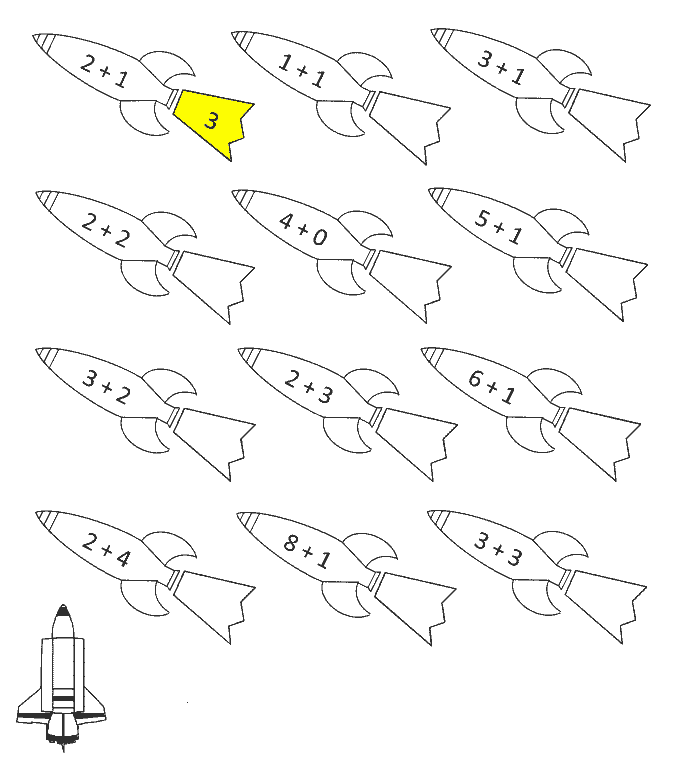 Посчитай и запиши результатВпиши пропущенные числа на ракетах по порядку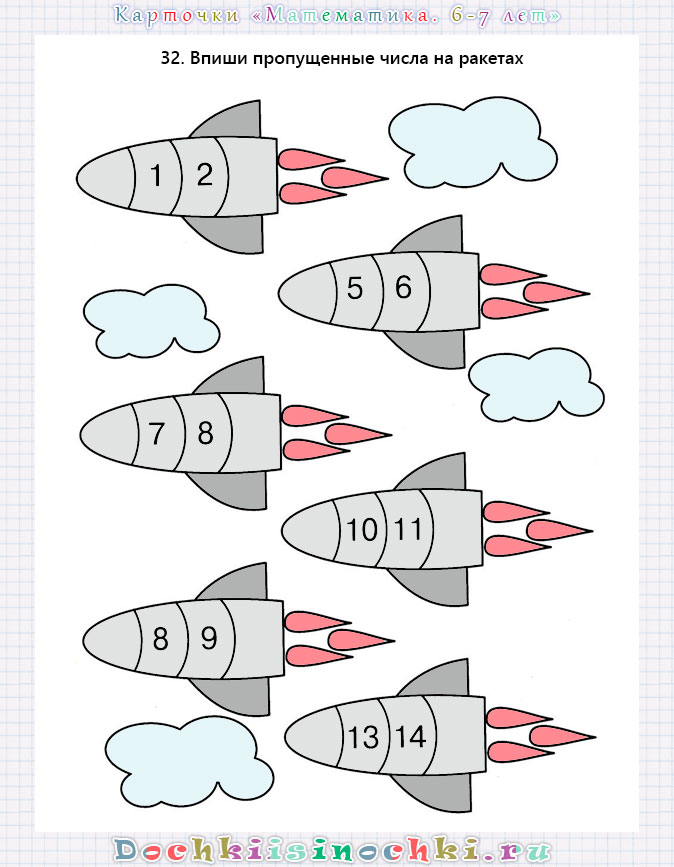 Сосчитай предметы и запиши ответы в квадратиках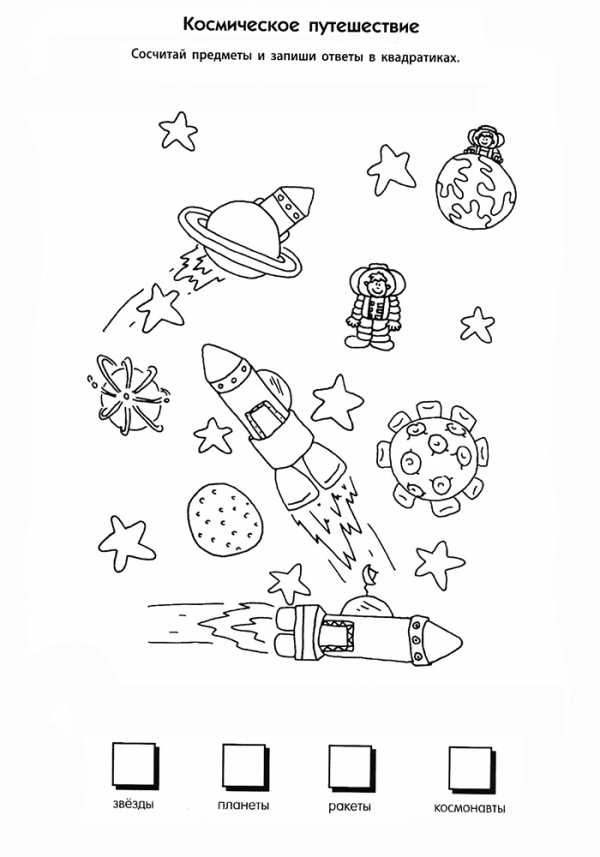 Вставь пропущенные числа в иллюминаторы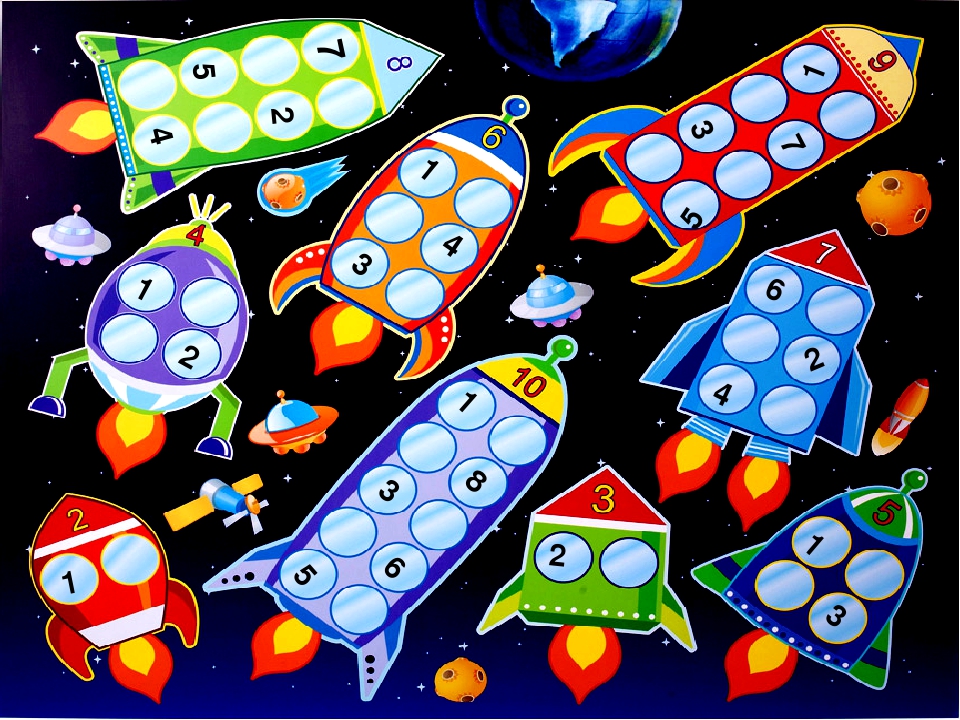 Соедини числа по порядку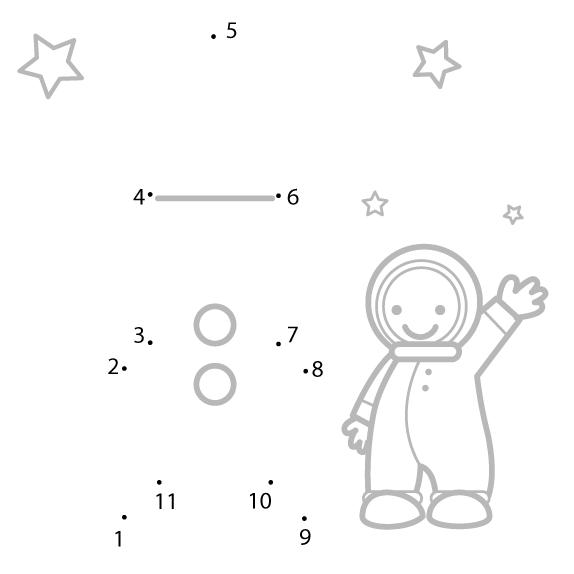 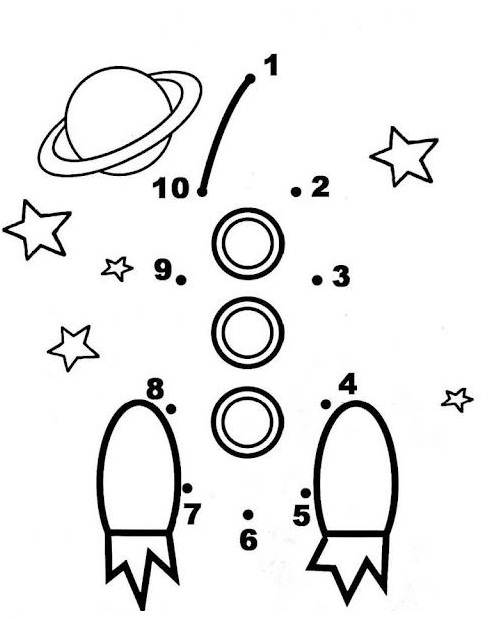 